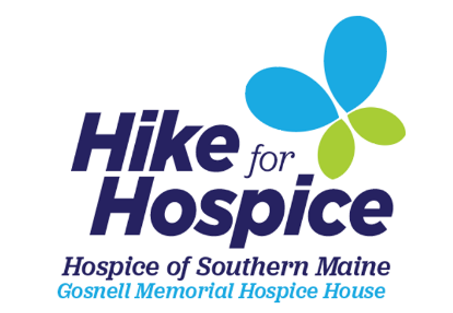 Registration FormRegistration FormRegistration FormRegistration FormRegistration is also available online by visiting hikeforhospice.org.  Send completed forms along with payment by September 18, 2020 to: Hospice of Southern Maine, 390 US Route One, Scarborough, ME  04074.  Please complete a form and signed waiver, which can be downloaded from hikeforhsopice.org, for each Hike for Hospice participant. Please call 207-289-3640 with any questions.Registration is also available online by visiting hikeforhospice.org.  Send completed forms along with payment by September 18, 2020 to: Hospice of Southern Maine, 390 US Route One, Scarborough, ME  04074.  Please complete a form and signed waiver, which can be downloaded from hikeforhsopice.org, for each Hike for Hospice participant. Please call 207-289-3640 with any questions.Registration is also available online by visiting hikeforhospice.org.  Send completed forms along with payment by September 18, 2020 to: Hospice of Southern Maine, 390 US Route One, Scarborough, ME  04074.  Please complete a form and signed waiver, which can be downloaded from hikeforhsopice.org, for each Hike for Hospice participant. Please call 207-289-3640 with any questions.Registration is also available online by visiting hikeforhospice.org.  Send completed forms along with payment by September 18, 2020 to: Hospice of Southern Maine, 390 US Route One, Scarborough, ME  04074.  Please complete a form and signed waiver, which can be downloaded from hikeforhsopice.org, for each Hike for Hospice participant. Please call 207-289-3640 with any questions.Participant:Participant:Participant:Participant:Name                                                                                                                         Name                                                                                                                         Name                                                                                                                         Name                                                                                                                                                                                                 City:                                     State:             Zip:                                                                        City:                                     State:             Zip:                                                                        City:                                     State:             Zip:                                                                        City:                                     State:             Zip:Cell Phone:  Cell Phone:  Email: Email: Team Name (Optional):Team Name (Optional):Team Name (Optional):Team Name (Optional):   $25 Individual   $20 Team Member      $20 Senior   $20 Student   $10 Virtual (without t-shirt)   $25 Individual   $20 Team Member      $20 Senior   $20 Student   $10 Virtual (without t-shirt)   $25 Individual   $20 Team Member      $20 Senior   $20 Student   $10 Virtual (without t-shirt)   $25 Individual   $20 Team Member      $20 Senior   $20 Student   $10 Virtual (without t-shirt)Hike registration includes a Hike for Hospice t-shirt (except where noted), custom printed neck buff or mask.  In person participants will also receive a take home snack, and ice cream.Hike registration includes a Hike for Hospice t-shirt (except where noted), custom printed neck buff or mask.  In person participants will also receive a take home snack, and ice cream.Hike registration includes a Hike for Hospice t-shirt (except where noted), custom printed neck buff or mask.  In person participants will also receive a take home snack, and ice cream.Hike registration includes a Hike for Hospice t-shirt (except where noted), custom printed neck buff or mask.  In person participants will also receive a take home snack, and ice cream.T-shirt Size: (Please circle one)Adult:      S      M       L       Xl        XXL                  Youth:  Adult:      S      M       L       Xl        XXL                  Youth:  0-6 mo.    6-12 mo.    S      M     L     XL0-6 mo.    6-12 mo.    S      M     L     XLPlease circle one:           Neck Buff               Face MaskPlease circle one:           Neck Buff               Face MaskSignature:                   Signature:                  Signature:If under age 18, parent or guardian must also sign                     Parent or Guardian Signature                      If under age 18, parent or guardian must also sign                     Parent or Guardian Signature                      If under age 18, parent or guardian must also sign                     Parent or Guardian Signature                      (if applicable)